Техника безопасности в КДЛ ФГБУ «ФЦССХ»В лаборатории нужно соблюдать следующие общие требования:1. Работать только в спецодежде – халате, колпачке и сменной обуви.2. Приступать к работе только после вводного инструктажа и первичного инструктажа на рабочем месте. Повторный инструктаж проводится не реже 1 раза в 6 месяцев.3. Перед работой внимательно ознакомиться с методикой проведения анализа и в соответствии с этим подготовить свое рабочее место.4. Перед работой следует убедиться в том, что:• правильно уяснена методика,• правильно подготовлены приборы и оборудование,• взятые вещества соответствуют методике анализа,• все расставлено так, чтобы было удобно достать, не вставая с места, и самое необходимое находится в пределах оптимальной рабочей зоны, соответствующей размаху согнутой в локтевом суставе руки.5. Работать только на закрепленном месте.6. Рабочее место содержать в чистоте, не загромождать его не нужными предметами.7. Во время работы соблюдать тишину, порядок и чистоту.8. Не допускать торопливости, невнимательности, беспорядочности и неряшливости.9. Не покидать рабочее место во время проведения анализа, не оставлять без присмотра включенные приборы.10. Запрещается выполнять работы не связанные с непосредственной работой в лаборатории.11. Пипетировать вещества только пипеткой с грушей или дозатором.12. Запрещено выливать вещества в канализацию, для этого предусмотрены специальные банки.13. В лаборатории запрещается принимать пищу!14. После работы обязательно вымыть руки с мылом!15. Повреждения на коже (порезы, царапины) перед работой нужно обязательно заклеить лейкопластырем.16. В случае загрязнения рук кровью их следует немедленно обработать тампоном, смоченным 1 % раствором хлорамина или 70 % раствором спирта в течение 2 минут, а затем вымыть проточной водой с мылом и протереть индивидуальным полотенцем.17. При загрязнении кровью перчаток, их протирают тампоном, смоченным в 3 % растворе хлорамина или 6 % перекисью водорода.18. При загрязнении стола кровью, его немедленно протирают дезраствором дважды с интервалом 15 минут.19. После работы перчатки дезинфицируют в течении 60 минут в одном из дезинфицирующих растворов.20. После работы поверхность рабочего стола обязательно продезинфицировать – промыть ветошью смоченной в одном из дезрастворов.21. Лабораторный инструментарий, иглы, капилляры, предметные стекла, кюветы ФЭКа, пипетки, резиновые груши и т.д. после работы должны подвергаться дезинфекции и стерилизации.Общий руководитель практики   ________________  ____________________                                                              (подпись)                              (ФИО)М.П.организацииДень 120.04.2019 гИзучение нормативных документов, регламентирующих 	санитарно-противоэпидемический режим в КДЛ.День 222.04.2019 гЯ прошла инструктаж по технике безопасности ( вводный и первичный). Ознакомилась с обустройством и штатом КДЛ.Состав  помещений КДЛПеречень рабочих журналов КДЛДень 3-423.04-24.04Прием и регистрация биоматериала в лаборатории.Регистрируем направления в лабораторной информационной системе. Порядок регистрации:- считываем штрих-код сканером, наклеенный на бланк - направление;- затем вводим в ЛИС паспортные данные пациента: ФИО, дату рождения, адрес проживания и другие данные: источник заказа (ОМС, ДМС, наличный расчет, диспансеризация), номер учреждения, отделение, ФИО врача, назначившего исследования, диагноз. - после этого вносим в ЛИС те показатели, которые назначил лечащий врач, и сохраняет сформированный заказ в ЛИС. Затем регистрируем в журнал поступления биологического материала на лабораторные исследования, далее идет распределение биологических материалов по отделам.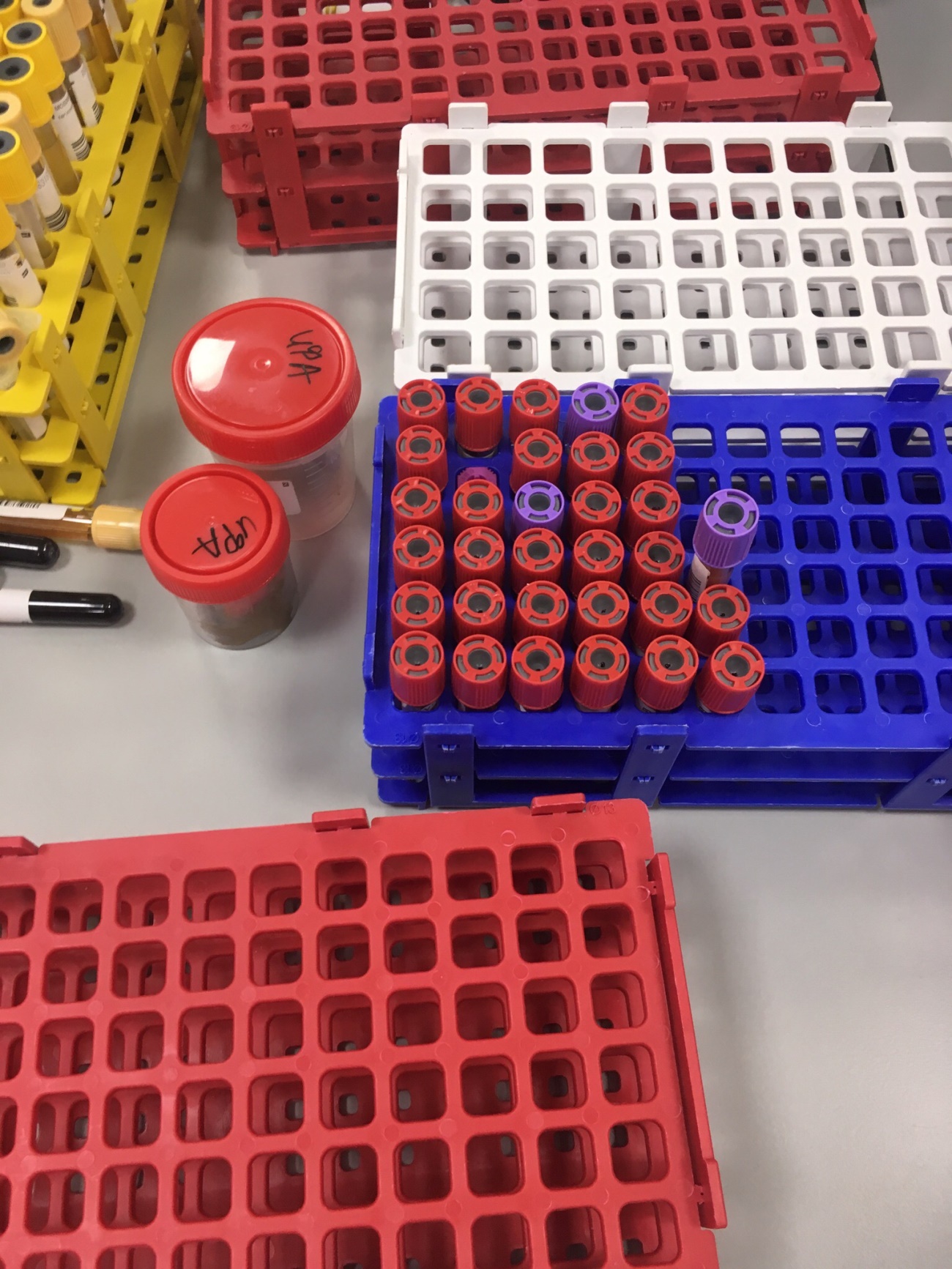 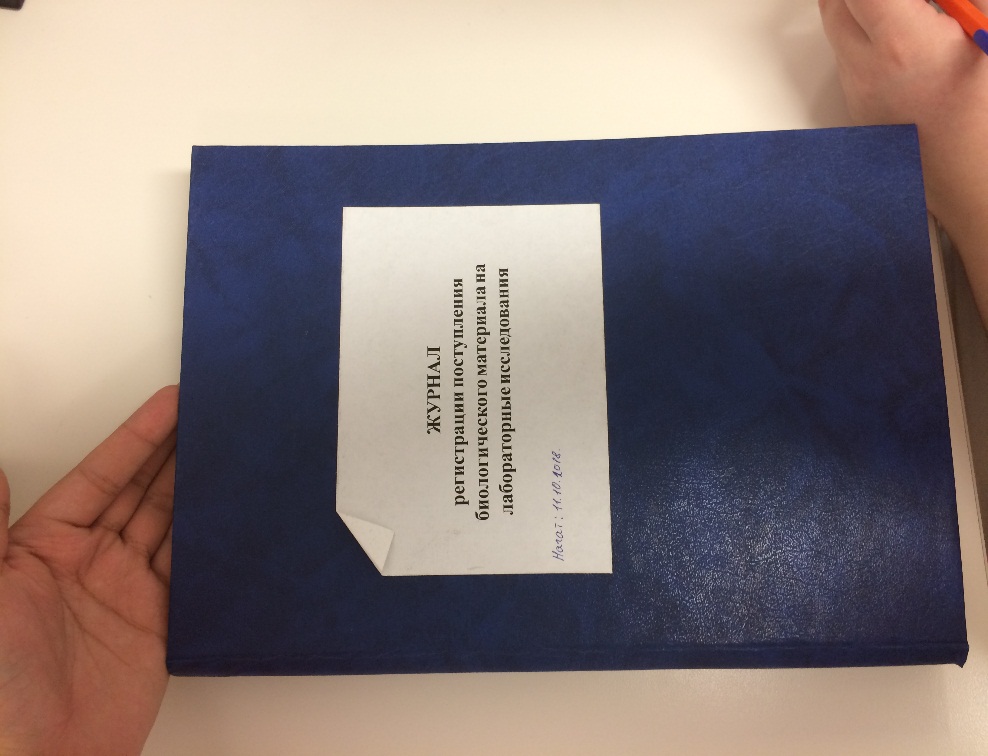 День 5-625.04-26.04 Прием, маркировка и регистрация биоматериала.Подготовка материала к биохимическим исследованиям. Получение плазмы и сыворотки из венозной крови путем центрифугирования. Для получения сыворотки центрифугируем при 3000 об/мин в течение 5 минут. Для получения бедной тромбоцитами плазмы центрифугируем при 3400 об/мин в течение 15 минут на центрифуге Beckman Coulter.  Для получения богатой тромбоцитами плазмы центрифугируем при 990 об/мин в течение 7 минут на центрифуге Beckman Coulter.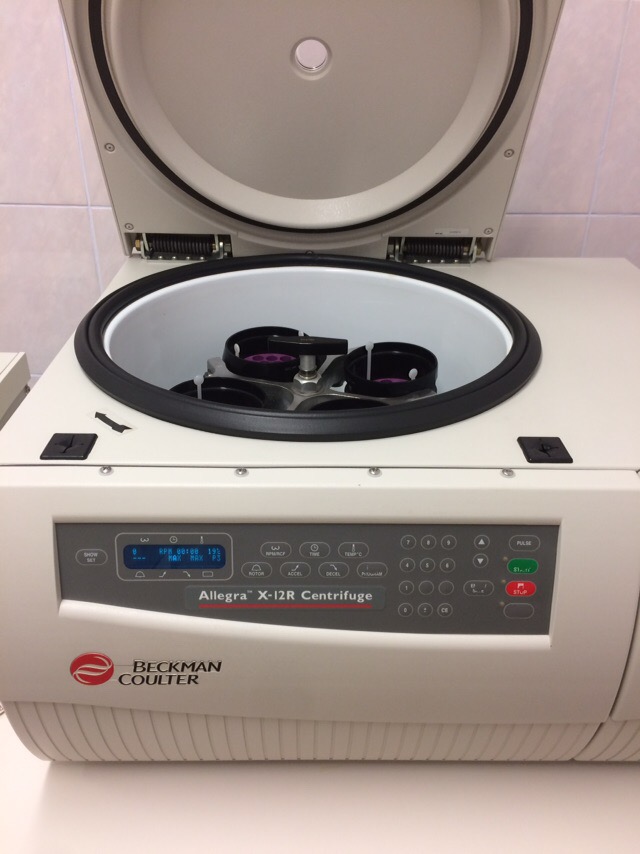 1. Биологический материал для биохимических исследований.Материалом для биохимических исследований в КДЛ могут быть:- Биологические жидкости внутренних сред организма - цельная кровь, сыворотка и плазма крови, спинно-мозговая жидкость, лимфа.- Биологические выделения (экстракты) – моча, желчь, слюна, желудочный и кишечный соки, кал, пот и др. В качестве антикоагулянтов могут быть использованы следующие вещества:1. Этилендиаминтетраацетат (ЭДТА) – связывает и эффективно удаляетионы кальция, защищает клетки крови от разрушения. Добавляют в кровь для выполнения гематологических исследований.2. Гепарин (в виде натрий гепарина или калий гепарина) - ингибируетпревращение протромбина в тромбин. Используют для получения плазмыкрови для биохимических исследований.3. Цитрат натрия– связывает и эффективно удаляет ионы кальция.Добавляют для получения плазмы необходимой для исследования процессов свертывания крови.4. Оксалат натрия или оксалат аммония – связывает и эффективно удаляет ионы кальция. Добавляют (вместе с фторидом натрия) для получениякрови и исследования в ней уровня глюкозы.5. Фторид натрия – ферментный яд, который прекращает метаболизациюглюкозы в крови после её сбора, т.е. сохраняет её концентрацию.2. Этапы лабораторных исследований.1 этап клинико-биохимических исследований - преаналитический.На данном этапе нужно соблюдать 3 условия:1. Правильное составление запроса на анализ, в котором должно бытьуказано следующее:Фамилия И. О., пол и дата рождения пациента.Имя врача (в срочных случаях с указанием телефона).Клинический диагноз (описание проблемы).Требуемые анализы.Тип анализируемого материала.Дата и время взятия пробы.Назначенное лечение (например, медикаменты).2. Строго соблюдать условия забора биологического материала:Срок сбора, время взятия.Подготовка обследуемого (или участка тела обследуемого).Процедура взятия биоматериала.Чистота посуды и материалов для забора (одноразовые шприцы).Факторы внешней среды (особенно температура).Наличие или отсутствие консервантов, антикоагулянтов.Первичная обработка биоматериала.3. Строго соблюдать условия транспортировки биоматериала (особенно при исследовании активности ферментов).2 этап клинико-биохимических исследований - аналитический.На этом этапе важно:1. Правильно выбрать метод для исследования того или иного вещества.Важно чтобы метод был:чувствительным (способность метода выявлять наименьшие различия между двумя концентрациями веществ);специфичным (способность метода измерять лишь тот компонент, для определения которого он предназначен);точным (степень приближения полученного значения к истинному содержанию вещества в биологической жидкости);обладать воспроизводимостью (разброс показателей, полученных при анализе нескольких проб одного и того же образца биоматериала);обладать диагностической ценностью (изменения данного вещества или ряда веществ в биоматериале, должно говорить о каком-то определенном заболевании).2. Правильно подготовить оборудование, посуду и реактивы в соответствии с методикой.3. Точно выполнять исследование по методике.4. Правильно проводить расчеты и интерпретировать полученныерезультаты.3 этап клинико-биохимических исследований – постаналитический, на этом этапе необходимо обращать внимание на следующее:1. Правильность оформления бланков анализа.2. Лабораторно-клиническую интерпретацию результатов.3. Доведение полученной информации до сведения лечащего врача.День 7 27.04.2019гРабота с дневником преддипломной практики.День 8-929.04-30.04Я была в отделе гемостаза. Здесь я определяла международное нормативное отношение (МНО), активированное частично тромбиновое время (АЧТВ), протромбиновое время (ПВ), фибриноген. Исследования проводила на анализаторе «Instrumentation Laboratory ACL 9000» В анализатор ставила пробирки с сывороткой и реагентами. Анализатор автоматически их смешивал и проводил исследования. Все данные о пациенте считывались с штрих – кода. Результаты автоматически распечатывались, их я заносила в журнал.ACL 9000, высокопроизводительный автоматический коагулометрический анализатор серии ACL, имеет без сомнения наилучшие характеристики: он представляет собой систему с истинно свободным доступом, автономно работающую в течение длительного времени, а также с возможностью постоянной дозагрузки образцов пациентов и тестирования внеочередных (STAT) проб. Среди всех приборов такого класса, автоматический коагулометрический анализатор ACL 9000 отличается наибольшим набором выполняемых тестов, высокой производительностью, максимальной автономностью, а также целым рядом функций программного обеспечения, без которых не может обойтись лаборатория с большим ежедневным объемом анализов:В базе данных автоматического коагулометрического анализатора могут храниться сведения о 1000 образцов пациентов, результаты каждого по 30 тестам (всего до 30000 тестов).Функции сортировки, выборки, распечатки и передачи данных, которые позволяют с легкостью находить и просматривать и обрабатывать нужные результаты.До 50 контрольных материалов, результаты каждого по 15 тестам (750 файлов), а также графики Levey-Jennings и куммулятивных сумм - доступны в базе данных по контролю качества.Всегда в доступе 500 результатов для комбинации "контрольный материал / тест",Доступны 300 конфигураций тестов, 100 тестов всегда в активном режиме.Просмотр на экране реакционных кривых по образцам, по контролю качества, а также калибровочных кривых (графики могут быть сохранены и перенесены на диск).Выполнение разных видов калибровки (по хранящимся калибровочным данным, по данным данного теста и по данным ряда тестов) с использованием до 6 разведений калибровочного материала (до 6 точек), каждая точка в нескольких повторах (до 6-ти повторов).Дисковод, обеспечивающий экспорт данных, их сохранение и восстановление, с возможностями для обновления программы коагулометра.Основные технические характеристики автоматического коагулометрического анализатора ACL 9000Одновременное размещение на борту коагулометра 40 образцов пациентовОдновременное размещение до 240 кювет (12 роторов на 20 позиций каждый)Размещение до 18 реагентов в исходных флаконах разных размеровПроизводительность коагулометра: до 175 тестов на протромбин и 110 на АЧТВ в часИстинно свободный доступАвтономная работа коагулометрического анализатора в течение длительного времениПостоянная дозагрузка образцов пациентовТестирование STAT образцовШирокий набор выполняемых тестов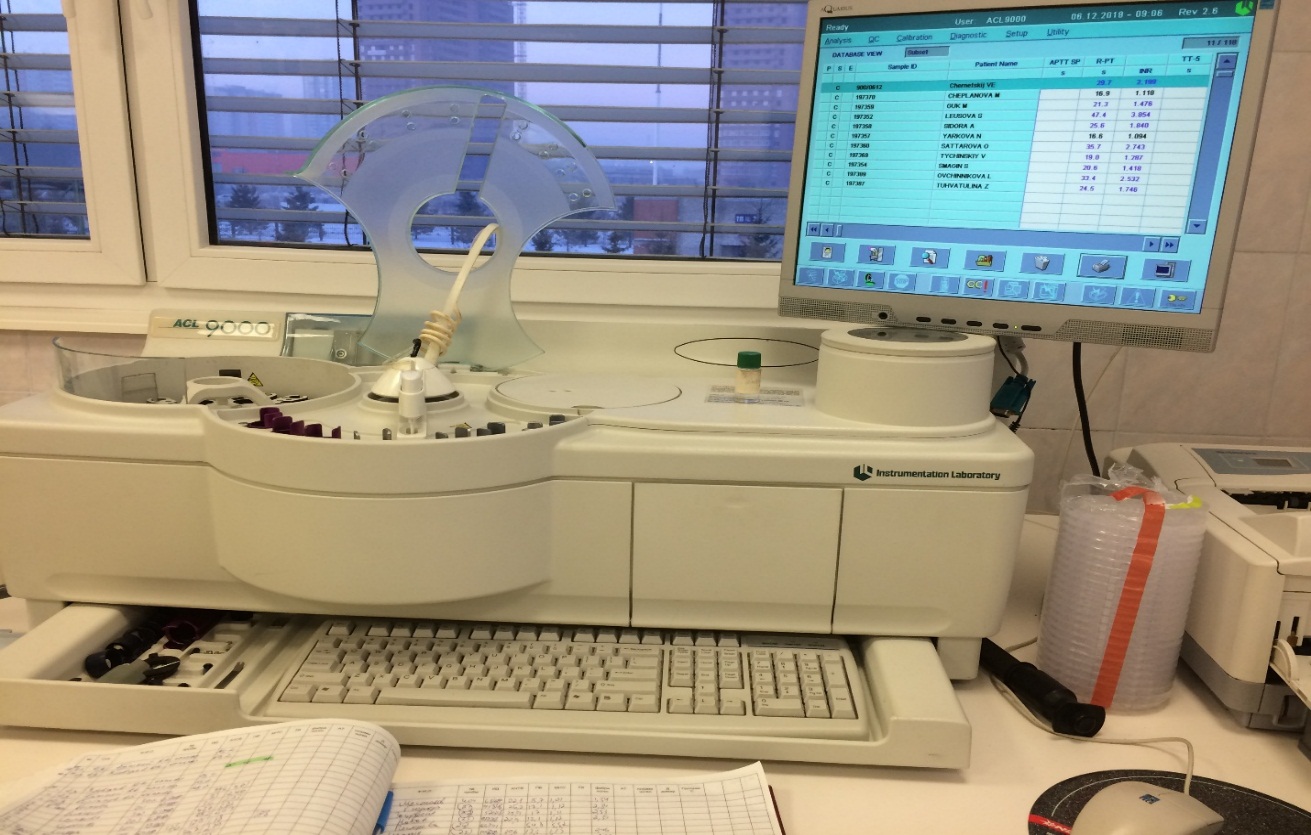 День 10-1301.05-04.05Изучение нормативных документов, регламентирующих 	санитарно-противоэпидемический режим в КДЛ. Работа с дневником преддипломной практики. День 14-1506.05-07.05.Преаналитический этап исследований гемостаза.Для исследования системы гемостаза в биохимических исследованиях используют плазму, получаемую из венозной крови. Подготовка обследуемых: Забор крови делают утром с 8 до 10 часов и натощак, из локтевой вены. Исключить физическое перенапряжение и эмоциональное возбуждение (дать обследуемому 15 минут отдохнуть). Исключить курение и прием алкоголя непосредственно перед обследованием. Первые 5-6 капель выпускают на ватный тампон, т.к. они могут содержать тканевой тромбопластин.До центрифугирования пробирки ставят в ледяную баню (кроме исследования функции тромбоцитов). Интервал времени между забором крови и исследованием существенно сказывается на многих параметрах коагулограммы (2 часа), поэтому в результатах анализа указываю время забора крови и начала исследования. Пробирки лучше использовать пластиковые одноразовые. Если гематокритный показатель близок к нормальному (40 - 45 %), то соотношение крови и антикоагулянта должно составлять 9:1.Взятие крови целесообразно проводить не в одну пробирку, а дробно – в несколько пробирок с соответствующей расфосовкой антикоагулянта – стабилизатора. В качестве антикоагулянта используют 3,8 % раствор цитрата натрия, т.к. в цитратной плазме лучше сохраняются лабильные факторы свертывания крови и тромбоциты. Плазму рекомендуется хранить при комнатной температуре, если ее используют для определения ПТВ, активности ф.VII или исследования функции тромбоцитов, для проведения всех прочих тестов плазму хранят при 2-8 С Ацетилсалициловая кислота, нестероидные противовоспалительные средства, пенициллин, стрептокиназа, урокиназа увеличивают время кровотечения. Получение биологического материала для исследований:Получение стабилизированной крови. В пробирку набирают антикоагулянт и кровь в рассчитанном соотношении. Немедленно перемешивают, не допуская образования воздушных пузырей. Ставят пробирку до центрифугирования в ледяную баню. Получение плазмы кровибогатой тромбоцитами (тромбоцитарная). Стабилизированную кровь центрифугируют при 1000 – 1500 об/мин в течении 5-7 минут и отбирают плазму. Получение плазмы кровибедной тромбоцитами (бестромбоцитарной). Стабилизированную кровь или тромбоцитарную плазму центрифугируют при 3000 – 4000 об/мин в течении 15-20 минут и отбирают плазму. Тромбоцитарную и бестромбоцитарную плазму отбирают пластиковыми пипетками в пластиковые пробирки. До исследования плазму хранят в ледяной бане. Исследования должны быть проведены в течении 2 часов после взятия крови. Для исследования функциональной активности тромбоцитов их хранят при комнатной температуре.Клинико-диагностическое значение определение ПВ Удлинение протромбинового времени (снижение протромбиновогоиндекса) наблюдается при врожденной или приобретенной недостаточности факторов, отражающих функционирование внешнего механизма образования протромбокиназы, ее действие на протромбин и последующее образование фибрина (I, II, V, VII, X). Обычно оно отмечается у больных принимающих антикоагулянты, при тяжелых поражениях паренхимы печени и недостатке витамина К (механическая желтуха, нарушения всасывания в кишечнике, кишечный дисбактериоз), ДВС –синдромеУкорочение протромбинового времени указывает на гиперкоагуляцию и связано с опасностью тромбозов.Согласно рекомендациям ВОЗ в настоящее время результаты исследования активности факторов протромбинового комплекса следует представлять в виде МНО (Международного нормализованного отношения).Которое рассчитывается какМНО = ПО мич ;ПО = ПВ больного / ПВ нормы.МИЧ – международный индекс чувствительности, характеризующийактивность используемого тромбопластина по отношению к активностистандартного. При этом чем ниже МИЧ (ближе к 1,0) тем больше егочувствительность, значение МИЧ указывается в паспорте тромбопластина.Нормальные величины:МИЧ – 1,0 – 2.0ПВ – 15 -20 сек.ПО – 0.9 – 1.1МНО – 0.9 – 1.15, на фоне использования антикоагулянтов 2,0 – 3,0День 1608.05.2019гОпределение активированного частично тромбинового времени (АЧТВ) плазмыОпределение АЧТВ – активированного частичного тромбопластинового времени - является одним из самых информативных и самых распространенных скрининговых тестов. Тест чувствителен к дефициту всех факторов свертывания крови кроме VII, к гепарину, к специфическим и неспецифическим ингибиторам. Принцип метода определения АЧТВ: определяется время свертывания бедной тромбоцитами плазмы крови в условиях стандартизированной контактной (каолином) и фосфолипидной (кефалином) активации процесса свертывания в присутствии ионов кальция. Клинико - диагностичнское значение определения АЧТВ. По результатам теста АЧТВ определяют дефицит факторов внутреннего пути свертывания, наличия в крови ингибиторов этих факторов и антикоагулянтов. Тест используется для диагностики и дифференцировки гемофилии и для выявления волчаночного антикоагулянта. Тест АЧТВ применяют при выборе антикоагулянта и для контроля за лечением больных с коронарной недостаточностью. Удлинение теста АЧТВ может быть вызвано:- синдром ДВС (2 фаза)- заболевания печени- массивные гемотрансфузии- введение гепарина- дефицит факторов внутреннего пути свертывания- дефицит витамина К- присутствие ингибиторов свертыванияУкорочение АЧТВ:- признак развития тромбозов, синдром ДВС (1 фаза)
Тромбиновое время (ТВ) характеризует конечный этап процесса свертывания – превращения фибриногена в фибрин под действием тромбина, на него влияет концентрация фибриногена и наличие продуктов деградации фибрина. По продолжительности ТВ нельзя диагностировать синдром ДВС и первичный фибринолиз. Тромбин – это витамин К зависимый фермент. Он имеет много функций: активирует кофакторыV и VIII, ф.XI и ф.VIII, способствует агрегации и дезинтеграции тромбоцитов, превращает растворимый фибриноген плазмы в нерастворимый фибрин. В норме тромбиновое время составляет 14-17 сек Принцип определение тромбинового времени плазмы: при добавлении тромбина стандартной активности к исследуемой плазме образуется сгусток фибрина, время образования которого – тромбиновое время – свидетельствует о нормальном содержании или о недостаточности фибриногена. тромбинового времени происходит при: - гипофибриногенемия (менее 1 г/л) - ДВС синдром (2 фаза) - повышение концентрации продуктов деградации фибриногена/фибрина - присутствие в крови гепарина - парапротеинемии - дисфибриногенемии, связанной с заболеваниями печени.Определение содержания фибриногена в плазме крови.Фибриноген – это белок острой фазы, его концентрация увеличивается при травмах, инфекциях, воспалении, операции; у курящих, с возрастом, при ожирении, атеросклерозе, сахарном диабете, при инфаркте миокарда, нефрозе. Возрастание в крови содержания фибриногена приводит к риску возникновения атеросклероза коронарных, мозговых и внемозговых артерий и к увеличению смертности. Все это вызывает необходимость точного определения содержания фибриногена в плазме крови.Клиническое значение:Увеличение содержания фибриногена наблюдается привоспалительных процессах;злокачественных новообразованиях;туберкулезе.Уменьшение содержания фибриногена наблюдается припаренхиматозных состояниях печени;после оперативного вмешательства;при ДВС-синдроме.День 17-1909.05-11.05.Изучение нормативных документов, регламентирующих 	санитарно-противоэпидемический режим в КДЛ. Работа с дневником преддипломной практики. 	День 20-2113.05-14.05.Определение содержания глюкозы в сыворотке крови и капилярной крови.Я проводила определение концентрации глюкозы, как в венозной, так и в капиллярной крови. Капиллярную кровь брала у пациентов из пальца. Кровь на глюкозу брала в 8:00, 10:30, 13:00 Венозную кровь приносят с реанимации. Все исследования проводила на биохимическом анализаторе «ЭНЗИСКАН ультра»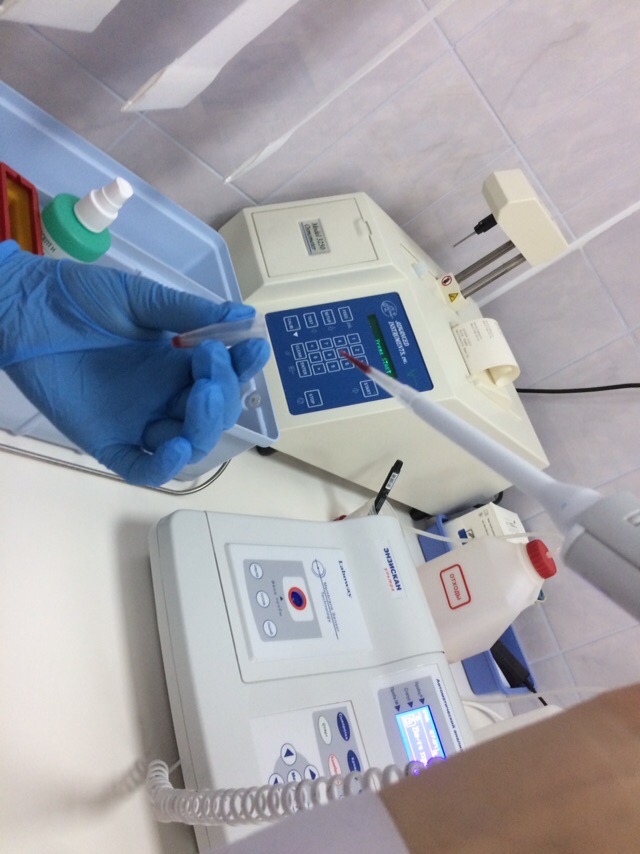 Преаналитический этап исследований обмена углеводов. Основным показателем обмена углеводов в организме служит глюкоза. Её исследование проводят в цельной крови (капиллярной и венозной), сыворотке, плазме, моче. При заборе, хранении и транспортировке биологического материала нужно соблюдать ряд общих требований.Подготовка обследуемых:Забор крови делают утром с 8 до 10 часов утра. В экстренных случаях взятие крови осуществляется в любое время дня.Кровь берут натощак, после 8-12-часового голодания.Воздержание от приема алкогольных напитков не менее 24 часов.Исключается физическое напряжение и эмоциональное возбуждение, для чего дают обследуемому отдохнуть 15 минут.Получение и хранение биологического материала:Капиллярную кровь исследуют сразу же после забора материала.Для получения цельной крови или плазмы венозную кровь собирают вчистую, сухую пробирку с антикоагулянтом (соли ЭДТА, гепарин, гепаринат чистую, сухую пробирку с антикоагулянтом лития, натрия или аммония), центрифугирование проводят в обычном режиме.Для получения сыворотки крови венозную кровь собирают в чистую,сухую пробирку со стабилизатором гликолиза. Центрифугирование проводят в обычном режиме.Клинико-диагностическое значение обнаружения глюкозы в крови.Гипергликемия -увеличение уровня глюкозы в крови, может быть:Инсулярная – причиной может быть поражение паренхимы поджелудочной железы или гипофункция бетта-клеток островков Лангерганса, при которых снижается уровень выработки инсулина.Экстраинсулярная – не связана с выработкой инсулина, подразделяется на:Физиологическую – причина прием углеводной пищи (алиментарная) или различные эмоциональные состояния, при которых возрастает уровень адреналина (нейрогенная).Патологическая – причинами могут быть заболевания желез внутренней секреции (опухоли передней доли гипофиза, надпочечников тиреотоксикоз и т.д.), токсикозы различного происхождения, травмы, опухоли мозга, снижениеобмена глюкозы при наркозе, воспалениях, септических состояниях, вследствие нарушения функций ферментативных систем.Гипергликемия встречается при следующих заболеваниях:Сахарный диабет, поражениях ЦНС, печени, желез внутренней секреции, стрессовых ситуациях, обильном приеме углеводной пищи, приеменекоторых лекарственных средств (кофеин, стрихнин, адреналин, эфир, опий, морфий, хлороформ и т.д.).Гипогликемия -уменьшение уровня глюкозы в крови, встречается при:Снижении гормональной функции щитовидной железы, надпочечников, гипофиза.Увеличение функций инсулярного аппарата поджелудочной железы.Некоторые формы поражения почек (нефриты, нефрозы).Некоторые формы поражения печени (гепатиты, жировая инфильтрация   печени).Гликогенозы.- Некоторые формы поражения тонкого кишечника, удаление значительнойчасти желудка.Норма глюкозы в цельной крови: 3,3 – 5,5 ммоль/л.Норма глюкозы в сыворотке крови: 3,7 – 6,1 ммоль/лПосле измерения концентрации глюкозы я делала регистрацию результатов в соответствующий журнал.  Далее заносила результаты в базу данных больницы.День 22-2315.05-16.05Биохимические анализы делала на анализаторе «FURUNO CA – 400»Прежде чем поставить пробирки в анализатор, я их центрифугировала. Анализатор полностью автоматический, определение занимает около 20 минут. Все данные считываются по штрих – коду, затем результаты автоматически распечатываются. Результаты заносила в «Журнал учета биохимических анализов»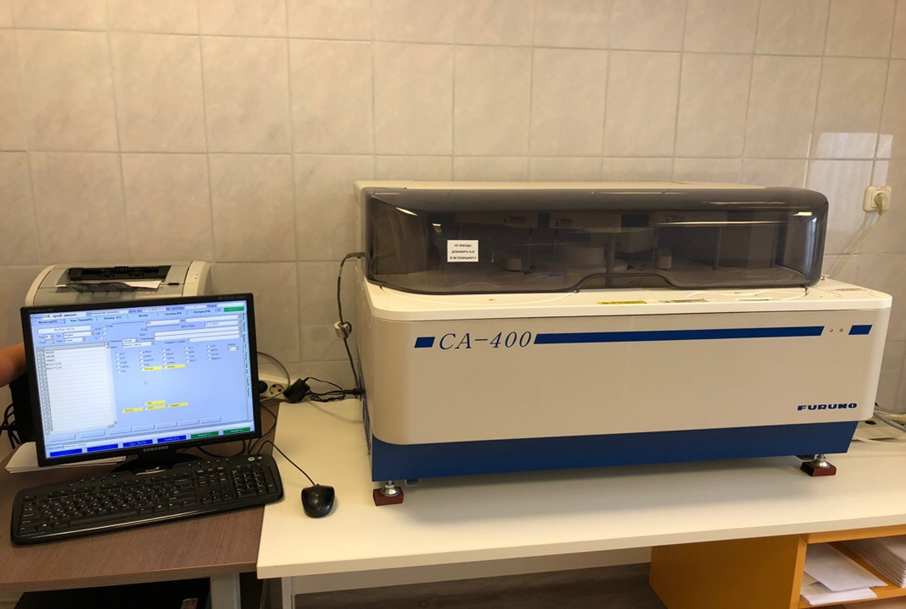 Определение ферментов в сыворотке крови.Определение активности амилазы в сыворотке крови.Амилаза - фермент, осуществляющий расщеплении крахмала и гликогена. Наиболее богаты им поджелудочная и слюнные железы. Содержание амилазы в сыворотке крови связано с приемом пищи: днем активность выше, чем ночью.Активность амилазы в сыворотке крови повышается (гиперамилаземия)при:-	Остром панкреатите (в 10-30 раз, приходя к норме на 6-7 сутки, если активность сохраняется увеличенной более 5 суток, это говорит о развитии хронического процесса);-	Обострении хронического панкреатита;-	Паротите (воспалении слюнных желез);-	Почечной недостаточности;-	Может быть вызвана приемом алкоголя, адреналина, наркотических веществ.Снижение активности амилазы в сыворотке крови (гипоамилаземия) наблюдается при:-	Заболеваниях печени (гепатитах, механической желтухе, циррозе);-	Сахарном диабете;-	Гипотереозе; В норме активность амилазы в сыворотке крови-30-220 МЕ/лОпределение активности трансфераз в сыворотке крови.Аминотрансферазы: аспартат- и аланинаминотрансферазы осуществляют весьма важную функцию – обратимый перенос аминогрупп с аминонокислот на кетокислоты. Содержатся во всех клетках человеческого организма (больше всего в ткани печени, мышцах сердца, скелетной мускулатуры, почках). Активность АсАТ преобладает в мышечной ткани, а АлАТ – в печени. Наиболее часто активность аминотрансфераз исследуют с целью дифференциальной диагностики патологии печени и миокарда. Норма активности аминотрансфераз в сыворотке крови:АсАТ = 8 – 33 МЕ/лАлАТ = 4 – 36 МЕ/л Увеличение активности аминотрансфераз наблюдается при:-	Инфаркте миокарда активность АсАТ в 95% случаев повышаетсяь (активность КК, ЛДГ при этом повышена). Возрастание происходит на 4-6 ч. с момента приступа. Оно четко выражено спустя 24-36 ч. (увеличивается в 4-5 раз выше нормы) и лишь на 3-7 сутки снижается до нормы. Отношение показателей активностей КК/АсАТ имеет высокую значимость при дифференциальной диагностике инфаркта миокарда (отношение около 5) и поражениях скелетных мышц (около 27). Коэффициент де Ритиса АсАТ/АлАТ более 1.-	Остром вирусном гепатите (АлАТ и АсАТ более чем в 100 раз). Коэффициент де Ритиса менее 1,33.-	Хроническом гепатите;-	Циррозе печени (активность повышается в 5-8 раз);-	Механической желтухе (АлАТ повышается в 50 раз долго остается повышенной, сопровождаясь возрастанием активности ЩФ, ГГТП и содержанием билирубина);-	Токсическом поражении печени;-	Легочной эмболии (активность КК при этом не повышена);-	Поражениях мышц (мышечной дистрофии, дерматоитозит);Снижение активности АсАТ и АлАТ наблюдаются при:-	Снижении содержания в организме витамина В6.-	Почечной недостаточности.День 2417.05.2019гКлинико-диагностическое значение определения белковых фракций в сыворотке крови. При многих заболеваниях на фоне нормальной картины общего белка крови, наблюдаются изменения в уровне концентрации отдельных белковых фракций, т.е. диспротеинемии.  По изменению содержания отдельных фракций можно судить о направленности сдвигов входящих в их состав индивидуальных белков, а также о заболевании и ходе его лечения. Альфа-1- и альфа-2-глобулины включают в себя белки «острой фазы» (они повышаются при острых воспалительных процессах, травмах, аллергических и стрессовых состояниях). Их количество в крови 10 возрастаетпри многих острых, подострых и хронических воспалительных процессах, в том числе: -	пневмонии; туберкулезе легких; острых инфекциях; остром ревматизме; остром полиартрите; Бетта-глобулины увеличиваются в крови при: -	злокачественных новообразованиях;-	инфекционном, токсическом гепатите, желтухе. Гамма-глобулины увеличиваются при хронических воспалительных процессах:-	в суставах (ревматоидный артрит); лоханках почек; почках (нефрит); желчном и мочевом пузыре (холецистит, цистит); инфекционном гепатите, токсическом поражении печени, механической желтухе;Определение содержания мочевины в сыворотке крови.Клинико-диагностическое значение определения мочевины.Гиперуремия - увеличение содержания мочевины в крови наблюдаетсяпри:-	 усиленном её образовании в результате богатого белками рациона питания,-	чрезмерного катаболизма белка, лейкозов, желтухи, тяжелых-	инфекционных заболеваний, непроходимости кишечника, ожогов,-	дизентерии, шока;-	уменьшении выведения с мочой при ретенционной почечной азотемии,-	ретенционной внепочечной азотемии (острой почечной недостаточности,-	опухолях мочевыводящих путей, предстательной железы,-	почечнокаменной болезни, недостаточности деятельности сердца);-	- кровотечении из верхних отделов желудочно-кишечного тракта;-	- приеме некоторых лекарств - сульфаниламидов, левомецитина,-	тетрациклина и других.Гипоуремия - снижение содержания мочевины в кровинаблюдается при:-	- тяжелых поражениях печени, при отравлении фосфором, мышьяком,-	декомпенсированном циррозе;-	- голодании;-	- пониженном катаболизме белков;-	- после гемодиализа. Нормальное содержание: 2.5 – 8.3. ммоль/лВид помещения (зоны)НазначениеОснащениеЭкспресс - лабораторияДелают анализы на сахар(глюкозу)Определяют АСТДелают КОСАнализатор для определения глюкозы: «ЭНЗИСКАН ультра»Анализатор для определения кислотно – основного состояния(КОС): «ABL800 plex»Биохимический отделИсследуют биохимические показатели Биохимический анализатор: «Furuno CA – 400»Общеклинический отделПроводят исследования биологической жидкости(мочи)Гематологический отделПроводят исследования биологической жидкости(крови)Отдел гемостазаПроводят исследования, относящиеся к гемостазу(МНО,АЧТВ)«Instrumentation Laboratory ACL 9000»Название рабочего журналаназначениеЖурнал регистрации поступления биологического материала на лабораторные исследованияВ журнал записывала время поступления биологического материала (кровь), назначенные анализыЖурнал учета гематологических анализовВ журнал записывала показатели, которые были исследованы(лейкоциты, эритроциты, тромбоциты и т.д)Журнал учета общеклинических анализовВ журнал записывала показатели, которые были исследованы (удельный вес,pH,наличие ацетоновых тел и т.д)Журнал учета биохимических анализовВ журнал записывала показатели, которые были исследованы (Аст, Алт, общий белок, альбумины и т.д)